                                    Заказ на производство №____        Заказ на изделие с конструктивными изменениями заказчика.                                            БАЛИ 750х450Контрагент отгрузки ___________________________________________Дата поступления заказа__________________________    ____________Ответственный менеджер Эстет/Кристалл________________________ _Чертеж конструктивных изменений(указать все линейные размеры, центровки, подрезки, диаметры отверстий, подкрасок - ОБЯЗАТЕЛЬНО!).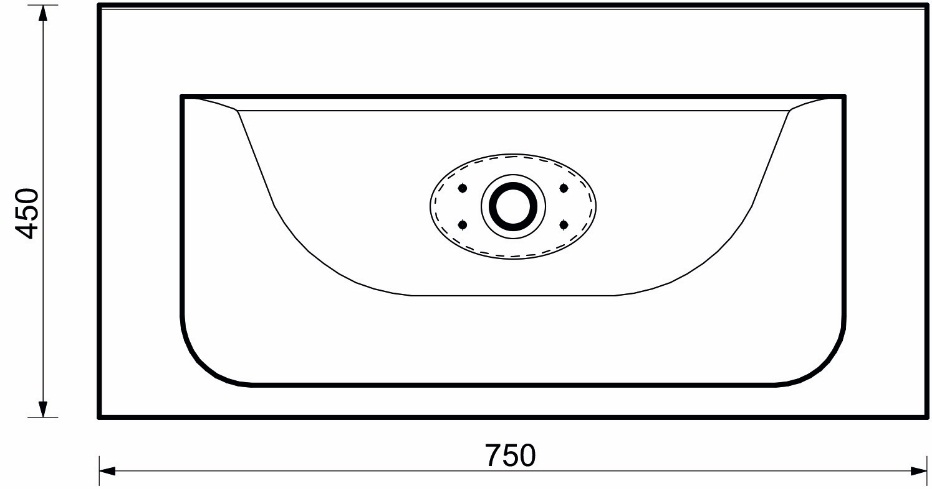 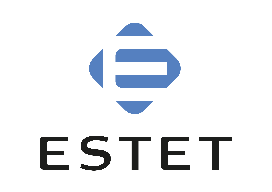 